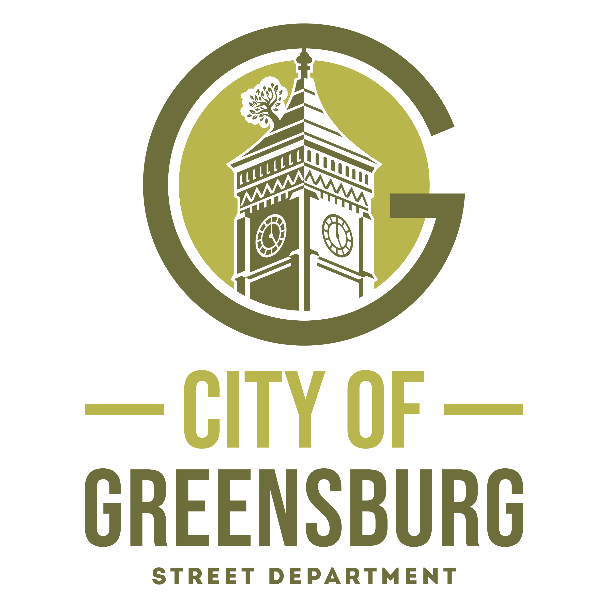                                 Holiday Trash Collection Schedule 2022HOLIDAY					DATE				TRASH COLLECTIONNew Year’s Day (observed)		Friday, December 31, 2021	 	Monday, January 3, 2022Martin Luther King, Jr. Day		Monday, January 17, 2022		Tuesday, January 18, 2022President’s Day 		 	Monday, February 21, 2022     	   	Tuesday, February 22, 2022Good Friday			Friday, April 15, 2022			Monday, April 18, 2022Election Day			Tuesday, May 3, 2022			Wednesday, May 4, 2022Memorial Day 			Monday, May 30, 2022			Tuesday, May 31, 2022Independence Day 		Monday, July 4, 2022    	   		Tuesday, July 5, 2022Labor Day 				Monday, September 5, 2022		Tuesday, September 6, 2022Columbus Day 		 	Monday, October 10, 2022     	   	Tuesday, October 11, 2022Election Day			Tuesday, November 8, 2022		Wednesday, November 9, 2022Veterans Day 			Friday, November 11, 2022		Monday, November 14, 2022Thanksgiving 			Thursday, November 24, 2022		Monday, November 28, 2022Day after Thanksgiving 		Friday, November 25, 2022		Tuesday, November 29, 2022Christmas Day (observed)		Monday, December 26, 2022		Tuesday, December 27, 2022New Year’s Day (observed)	              Monday, January 2, 2023	 	Tuesday, January 3, 2022